Gerrardstown Presbyterian Church 11am Worship Service 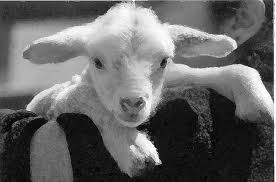 The Fourth Sunday of Easter April 22, 2018~We Gather~PreludeWelcome and Announcements, Joys and Concerns of the ChurchPlease sign the red Friendship pad in the pew and pass along to others.Greet each other (When music plays,   please take your seat and sing the gathering song)Gathering Song #231 “Christ Has Risen While Earth Slumbers” vs. 3Prayer for the day*Call to Worship  (Adapted from Psalm 100)   Leader:   Make a joyful noise to the Lord, all the lands!   People:   Serve the Lord with gladness!   Leader:   Come into his presence with singing!   People:   Know that the Lord is God!   Leader;   It is he that made us, and we are his;   People:  We are his people and the sheep of his pasture.   Leader:  Let us worship God for God is good;   People:  God’s steadfast love endures forever.*Hymn of Praise: # 802  “The King of Love My Shepherd Is”~We Confess our Sin and Receive Pardon~Prayer of Forgiveness: (Unison)     Savior, by this we know love, that you laid down your life for us; and we ought to lay down our lives for our sisters and brothers. But we confess that we have sometimes seen our sisters and brothers in need yet closed our hearts to them.  In your mercy forgive us. Come and abide in us that we will not love only in words and speech but in deeds and in truth…(silent prayer)Assurance of Pardon: All:  Jesus, the Good Shepherd has laid down his life for our sins, that we might be forgiven and live life more abundantly.  Hear the Good News.  In Jesus Christ we are forgiven.  Amen*Gloria Patri~We Hear a Word from the Lord~ 		Children’s MessageHymn of Meditation # 748  “Go with us, Lord”   (Sing twice)Prayer of IlluminationFirst Scripture Lesson: John 10:11-18Leader: The Word of the LordPeople: Thanks be to God.Sermon: “My Shepherd, My Sheep”Second Scripture Lesson: Psalm 23~We Respond in Joyful Service~Prayers of IntercessionCall to OfferingOffertory*Doxology*Prayer of Thanksgiving*Apostle’s Creed~We Go Forth to Serve~*Closing Hymn: #187   “Savior, Like a Shepherd Lead Us”  *Charge and Benediction *Benediction Response: #184 Savior… (repeat last two stanzas 4th verse) “Blessed Jesus, blessed Jesus, you have loved us; love us still. Blessed Jesus, blessed Jesus, you have loved us; love us still.”PostludeSandy Sherrard, Lay Leader Beverly Hughes, OrganistRev. Karen Greenawalt, PastorGuest Preacher, Rev. Roxana Atwood*You are invited to stand                   Welcome to Gerrardstown Presbyterian Church. We are glad you are here! If you are a first time guest, please fill out the Red Friendship pads in the pew. We invite you to prayerfully consider GPC a place to call home. If you would like to become a member please talk to Pastor Karen.Children are a vital part of our congregation. Each Sunday we offer Sunday school at 9:45am downstairs, a Children’s Message in worship and Children’s Church downstairs after the Children’s Message. Child care is also available in the nursery downstairs for all those 2 years and younger.Coffee and Conversations- will resume next Sunday at 9:45am for the study of the Gospel of Luke chapter 11.Welcome to Rev. Roxana Atwood as our guest preacher today!Upcoming Events- Mark your Calendars!Pastor Karen will be on vacation April 19-24th Tuesday April 24 – Free Community Dinner 4:30pm-6:30pmMay 5th –Reception for Nadia Ayoub from 3-5pm in the SanctuaryMay 6th – Fellowship Reception following worship in the Gathering Room May 19- Pentecost Make and Take 3:30-5:30pm at the Hall (see insert)June 10-14 Game On! VBS Save these dates! (see insert)June 23 – Save the Date and your stuff- Church Yard Sale!For pastoral care needs while Pastor Karen is gone, please contact Patty Oester, who will contact one of the local pastors who is on call while Karen is away. Patty Oester 304-283-3718.HELP! If you know anyone in need of help with addiction or mental illness, WV has a 24 hour hotline 1-844-HELP4WV. The Suicide Prevention Lifeline number is 1-800-273-8255. If you know anyone who is having trouble paying a light bill, rent or needs mortgage help and other social services can be found by calling 211.To Contact Pastor Karen please call the church office 304-229-2316 or her cell 407-619-2821. The church email is gerrardstpc@gmail.com , our webpage is  http://gerrardstownpc.com/ . Like us on Facebook at Gerrardstown Presbyterian Church Life